Государственные пособия в связи с рождением и воспитанием детей, предусмотренные Федеральным законом от 19.05.1995 г. № 81-ФЗ «О государственных пособиях гражданам, имеющим детей», предоставляемые с 01.01.2022 г. Пенсионным Фондом Российской ФедерацииЕдиновременное пособие при рождении ребенка, в размере 28 329,48 рублей или 37 772,64* рублей, лицам, не подлежащим обязательному социальному страхованию на случай временной нетрудоспособности и в связи с материнством.Ежемесячное пособие по уходу за ребенком (до достижения ребенком возраста полутора лет), лицам, не подлежащим обязательному социальному страхованию на случай временной нетрудоспособности и в связи с материнством, в размере 10 624,28 рублей или 14 165,70* рублей.Единовременное пособие беременной жене военнослужащего, проходящего военную службу по призыву, срок беременности которой составляет не менее 180 дней, в размере 44 862,69 рублей или 59 816,92* рубля.Ежемесячное пособие на ребенка военнослужащего, проходящего военную службу по призыву, в размере 19 226,87 рублей или 25 635,82* рублей.*Для граждан, проживающих в населенных пунктах округа, где установлен районный коэффициент 2,0Ежемесячная выплата в связи с рождением (усыновлением) второго ребенка в размере 24 144 рубля из средств федерального материального капитала. Условия как на первого ребенка (предоставляется Пенсионным Фондом РФ)Пособия в связи с рождением и воспитанием детей, предоставляемые ГКУ НАО «Отделение социальной защиты населения» за счет средств окружного бюджетаЕжемесячная выплата в связи с рождением (усыновлением) первого ребенка в размере 24 144 рубля при условии, если первый ребенок и мама – граждане РФ; первый ребенок рожден начиная с 1 января 2018 года; размер дохода на одного члена семьи не превышает 2-кратную величину прожиточного минимума трудоспособного населения (в НАО в 2022 году – 50 376,00 рублей).Ежемесячная выплата на ребенка в возрасте от трех до семи лет включительно. Предоставляется одному из родителей, постоянно проживающему совместно с ребенком на территории округа при условии не превышения дохода семьи одного прожиточного минимума (23 108 рублей).Сумма выплаты: 12 072 рубля – базовый размер; 18 108 рублей – если среднедушевой доход с учётом базовой выплаты не превысил прожиточного минимума; 24 144 рубля – если среднедушевой доход с учётом выплаты в размере 75% не превысил прожиточного минимума.Присутствует имущественный ценз и правило «нулевого» дохода.Ежемесячное пособие на ребенка в размере:- 1 038,83 рублей или 1 154,26* рублей на каждого ребенка;- 2 077,66 рублей или 2 308,51* рублей для детей одиноких матерей.Выплачивается одному из родителей (усыновителей, опекунов, попечителей), проживающему на территории округа, на каждого совместно проживающего с ним ребенка до достижения им возраста 16 лет (на обучающегося в общеобразовательной организации - до 18 лет) в семьях со среднедушевым доходом, размер которого не превышает двукратную величину прожиточного минимума, установленного в округе в расчете на душу населения.Предоставляется по выбору с ежемесячными выплатами на детей из многодетных семей (1 300,00 рублей и (или) 24 144 рубля).Единовременное пособие при рождении 2, 3 ребенка и последующих детей в размерах:- 5 850,75 рублей – на второго ребенка;- 8 191,06 рубль – на третьего;- 11 701,51 рубль – на четвертого;- 17 552,26 рубля на пятого и последующих.Ежемесячная компенсационная социальная выплата взамен детского сада в размере 6 000,0 рублей выплачивается:- родителю на ребенка в возрасте от 1,5 до 4 лет, состоящего на учете для определения в ДОО и которому временно не предоставлено место по причине его отсутствия;- родителю на ребенка в возрасте от 1,5 до 8 лет на дому, не состоящего на учете для определения в ДОО в следующих случаях:а) отсутствия по месту проживания ДОО;б) отсутствия по месту проживания соответствующего типа ДОО, указанного в медицинском заключении;в) невозможности посещения ДОО на основании медицинского заключения;- родителю на ребенка в возрасте от 1,5 до 8 лет, которому было предоставлено место в ДОО, но от которого были вынуждены отказаться на основании медицинского заключения.Для семей, размер среднедушевого дохода которых не превышает однократной величины прожиточного минимума, установленной в Ненецком автономном округе в расчете на душу населения.ДОО – дошкольная образовательная организация.Меры социальной поддержки, предоставляемые в натуральной форме,предусмотренные нормативными правовыми актами Ненецкого автономного округаПолноценное питание (специализированные продукты) для детей от рождения до достижения ими возраста трех лет, находящихся на смешанном или искусственном вскармливании.Примечание:1) детям, проживающим в сельских населенных пунктах, и детям, родители которых ведут кочевой и (или) полукочевой образ жизни, производится замена молока, кефира (бифидока) сухим молоком из расчета 2 упаковки (весом не менее 350 г) в месяц;2) при наличии у детей заболеваний, требующих предоставления сухих смесей с лечебным эффектом, производится замена сухих адаптированных молочных смесей соответствующими смесями с лечебными эффектом.Комплекты белья для новорожденных детей (заявление подается не позднее 28 дней со дня рождения ребенка).Предоставление справки на бесплатное питание в государственных организациях округа, осуществляющих образовательную деятельность обучающимся из числа лиц, среднедушевой доход семьи которых не превышает однократной величины прожиточного минимума, установленной в округе в расчете на душу населения.Новогодние подарки:1) детям, обучающимся в ДОО (в том числе в частных), расположенных на территории округа;2) детям, обучающимся в образовательных организациях округа по программам начального общего образования;3) детям, достигшим возраста одного года, не посещающим ДОО, расположенные на территории округа, в связи с:а) непредоставлением ребенку, состоящему на учете для определения в ДОО, места в ней по причине его отсутствия;б) отсутствием по месту проживания ребенка ДОО;в) невозможностью посещения ДОО на основании медицинского заключения, в том числе в связи с отсутствием по месту проживания ребенка соответствующего типа ДОО, указанного в медицинском заключении;4) детям, не посещающим на основании медицинского заключения образовательные организации округа, реализующие программы начального общего образования.Комплект «Подарок первокласснику» детям, поступающим в первый класс государственных и муниципальных общеобразовательных организаций округа.Бесплатный проезд на общественном автомобильном транспорте лицам, обучающимся по очной форме обучения в профессиональных образовательных организациях, образовательных организациях высшего образования и детям в возрасте до 18 лет, а также детям, достигшим возраста 18 лет, обучающимся в образовательных организациях начального общего, основного общего, среднего общего образования, среднедушевой доход семьи которых не превышает однократной величины прожиточного минимума, установленной в округе в расчете на душу населения.Бесплатное обеспечение лекарственными препаратами и изделиями медицинского назначения, отпускаемыми по рецептам врачей (фельдшеров) детей первых трех лет жизни.Отдых и оздоровление детей из семей, среднедушевой доход которых не превышает двукратной величины прожиточного минимума, установленной в округе в расчете на душу населения:- бесплатные путевки в санаторно-курортную организацию один раз в два года детям в возрасте от 4 до 15 лет (включительно), имеющим IV и V группы здоровья, а также в возрасте от 4 до 12 лет (включительно), имеющим III группу здоровья, нуждающимся по медпоказаниям в санаторно-курортном лечении (совместно с одним из родителей либо с одним из лиц, заменяющих им родителей, или близким родственником - бабушкой, дедушкой). Вместо бесплатных путевок возможно получение компенсации; - бесплатные путевки в санаторно-курортную организацию один раз в два года детям в возрасте от 13 до 15 лет (включительно), имеющим II, III, группы здоровья, нуждающимся по медицинским показаниям в санаторно-курортном лечении (в составе организованных групп).- компенсация одному из родителей (лицу, его заменяющему) один раз в три года расходов по приобретению путевок в санаторно-курортную организацию для детей в возрасте от 4 до 15 лет (включительно), имеющих II группу здоровья, нуждающихся по медицинским показаниям в санаторно-курортном лечении, и одного из родителей (лица, его заменяющего, близкого родственника).Компенсация расходов по приобретению путевок в санаторно-курортную организацию предоставляется в размере не более 30 000,0 рублей на ребенка и 15 000,0 рублей на сопровождающего. Предусмотрено авансирование (21 000 рублей и 10 000 рублей соответственно).Компенсация расходов по проезду ребенка и его родителя либо лица заменяющего ему родителя, к месту нахождения санаторно-курортной организации и обратно по путевкам, предоставленным бесплатно или приобретенным самостоятельно в рамках предоставляемой компенсации (если среднедушевой доход семьи составляет менее величины прожиточного минимума, установленного по округу на душу населения). Предусмотрено авансирование (не более 30 000 рублей на человека).Отдых и оздоровление детей из семей, находящихся в трудной жизненной ситуации:один раз в два года дети в возрасте от 7 до 16 лет из семей, находящихся в трудной жизненной ситуации, или из семей, находящихся в социально опасном положении, или находящиеся на содержании и воспитании лица, заменяющего родителей, имеют право на получение бесплатных путевок в детскую оздоровительную организацию (в том числе в оздоровительный лагерь, лагерь санаторного типа) и оплату проезда к месту нахождения соответствующей детской оздоровительной организации и обратно.Кроме того, семьи с детьми, при наличии оснований, имеют право на меры социальной поддержки, предусмотренные для многодетных семей, приемных семей, семей, воспитывающих детей-инвалидовКОНТАКТЫ: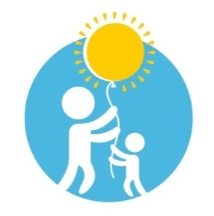 Департамент здравоохранения, труда и социальной защитынаселения Ненецкого автономного округа2022 годПО СОСТОЯНИЮ НА 01.01.2022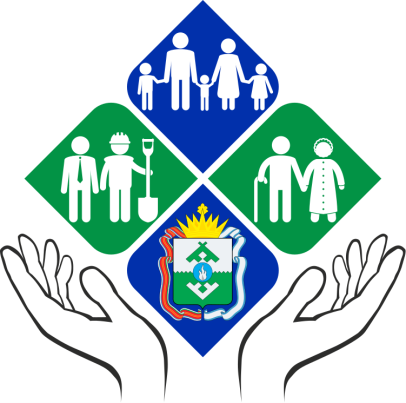 Меры социальной поддержки СЕМЕЙ С ДЕТЬМИ,предоставляемыеорганами социальной защиты Ненецкого автономного округа гражданам, постоянно проживающим на территории округаНенецкий автономный округ2022 год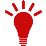 С 1 января 2022 года данные меры социальной поддержки предоставляются Пенсионным Фондом РФ Дети в возрасте до шести месяцевДети в возрасте до шести месяцевДети в возрасте до шести месяцевнаходящиеся на искусственном вскармливаниисухие молочные адаптированные смеси6 упаковок весом не менее 350 гдети на смешанном вскармливаниисухие молочные адаптированные смеси6 упаковок весом не менее 350 гДети первого года жизни старше шести месяцевДети первого года жизни старше шести месяцевДети первого года жизни старше шести месяцевнаходящиеся на искусственном вскармливаниисухие молочные адаптированные смеси4 упаковки весом не менее 350 гдети на смешанном вскармливаниисухие каши4 упаковки весом не менее 200 гнаходящиеся на естественном вскармливаниисухие каши4 упаковки весом не менее 200 гДети второго и третьего года жизнимолоко6 литровДети второго и третьего года жизникефир (бифидок)6 литров